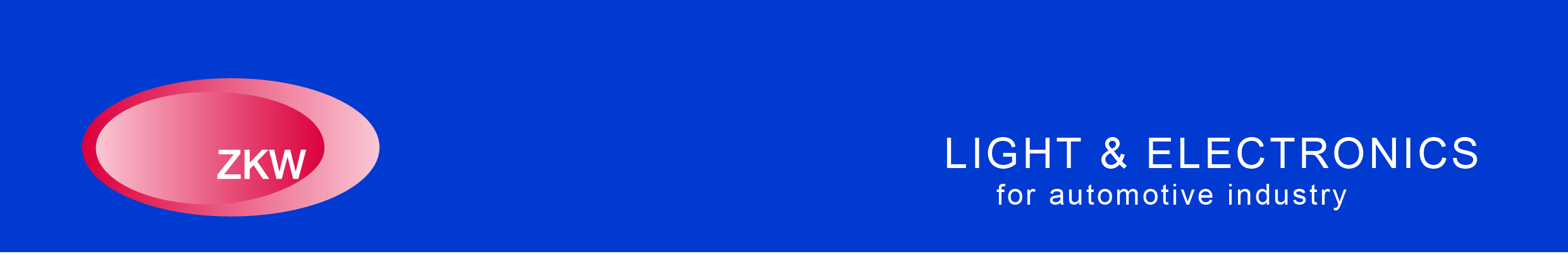 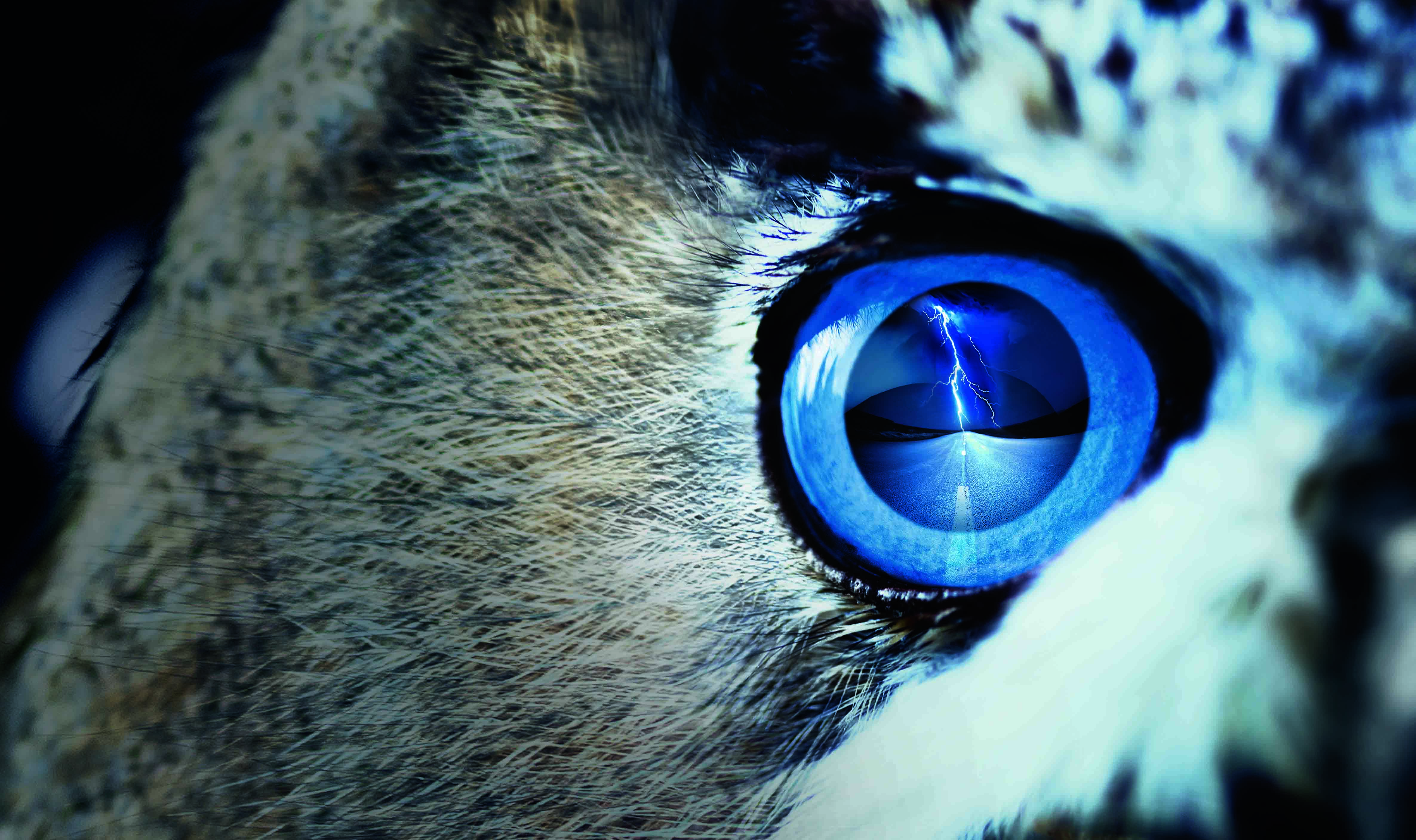       PONÚKAME